National Neonatology Forum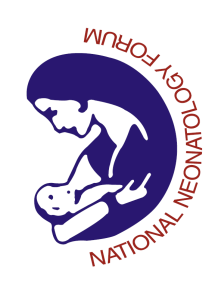 NNF Trainee Clinical Fellowship for DoctorsADMIT CARD (CANDIDATE COPY)Roll NO: ____________________________ (To Be Filled By Office) Name:___________________________ Father’s Name:_________________________________DOB: ______________ Training Centre Name: ________________________________________Permanent Postal Address: _____________________________________________________________________________________________________________________________________Centre of Examination:_____________________________________________________________________________________________________________________________ (To Be Filled By Office)Date of Examination :________________________________________________( To Be Filled By Office)Time of Examination: ________________________________________________ (To Be Filled By Office)   Specimen Signature of Candidate                                                               Right Thumb Impression    Checked By								Secretary NNFNNF HR Executive							Dr. Lalan K. Bharti				---------------------------------------------------------------------------------------------------------------------------------------------------NOTE: To be filled by the candidate in own handwriting with black/blue ballpoint pen and attached with form A & B and Post to NNF Central Secretariat Office. 